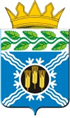 РОССИЙСКАЯ ФЕДЕРАЦИЯКЕМЕРОВСКАЯ ОБЛАСТЬ – КУЗБАССКРАПИВИНСКИЙ МУНИЦИПАЛЬНЫЙ ОКРУГАДМИНИСТРАЦИЯ КРАПИВИНСКОГО МУНИЦИПАЛЬНОГО ОКРУГАПОСТАНОВЛЕНИЕот 09.11.2023 № 1664пгт. КрапивинскийОб утверждении перечня муниципальных программКрапивинского муниципального округа, реализация которых планируется в 2024 году и плановом периоде 2025 и 2026 годовВ соответствии с Положением о муниципальных программах Крапивинского муниципального округа, утвержденным постановлением от 30.09.2013г. № 1402 «Об утверждении Положения о муниципальных программах Крапивинского муниципального округа» (в редакции постановлений администрации Крапивинского муниципального округа от 26.03.2014г № 306, от 30.09.2014г № 1341, от 15.10.2015г № 1701), администрация Крапивинского муниципального округаПОСТАНОВЛЯЕТ:Утвердить прилагаемый перечень муниципальных программ Крапивинского муниципального округа, реализация которых планируется в 2024 году и плановом периоде 2025 и 2026 годов.2. Признать утратившим силу постановление администрации Крапивинского муниципального округа от 24.11.2022 № 1808 «Об утверждении перечня муниципальных программ Крапивинского муниципального округа, реализация которых планируется в 2023 году и плановом периоде 2024 и 2025 годов».3. Организационному отделу разместить настоящее постановление на официальном сайте администрации Крапивинского муниципального округа в информационно-телекоммуникационной сети «Интернет».4. Настоящее постановление вступает в силу с 01.01.2024г.5. Контроль за исполнением настоящего постановления возложить на заместителя главы Крапивинского муниципального округа С.Н. Харламова.                    ГлаваКрапивинского муниципального округа                                   Т.И. Климина     			Исп. Раиса Владимировна Бобровская8(38446)21101Перечень муниципальных программ Крапивинского муниципального округа, реализация которых планируется в 2024 году и плановом периоде 2025 и 2026 годовПриложение к постановлению администрации Крапивинского муниципального округаот _________________ 2023 г. № _____№Наименование муниципальной программыДиректор муниципальной программыОтветственный исполнитель (координатор) муниципальной программыИсполнители муниципальной программы123451«Организация местного самоуправления в Крапивинском муниципальном округе» на 2023-2026 годыС.Н. ХарламовОтдел экономического развития администрации Крапивинского муниципального округаАдминистрация Крапивинского муниципального округа;Совет народных депутатов Крапивинского муниципального округа;Муниципальное казенное учреждение «Управление по жизнеобеспечению и строительству администрации Крапивинского муниципального округа»;Муниципальное казенное учреждение «Территориальное управление администрации Крапивинского муниципального округа»;финансовое управление администрации Крапивинского муниципального округа;Управление социальной защиты населения администрации Крапивинского муниципального округа;Контрольно– счетный орган Крапивинского муниципального округа.2«Развитие образования Крапивинского муниципального округа» на 2023-2026 годыЕ.А. ГолошумоваУправление образования администрации Крапивинского муниципального округаУправление образования администрации Крапивинского муниципального округа3«Социальная поддержка населения Крапивинского муниципального округа» на 2021-2026 годыЕ.А. ГолошумоваУправление социальной защиты населения администрации Крапивинского муниципального округаУправление социальной защиты населения администрации Крапивинского муниципального округа; Муниципальное бюджетное учреждение «Комплексный центр социального обслуживания населения» Крапивинского муниципального округа; Муниципальное казенное учреждение «Социально-реабилитационный Центр для несовершеннолетних» Крапивинского муниципального округа;управление образования администрации Крапивинского муниципального округа;органы местного самоуправления Крапивинского муниципального округа 4«Культура Крапивинского муниципального округа» на 2023-2026 годыЕ.А. ГолошумоваУправление культуры, молодежной политики, спорта и туризма администрации Крапивинского муниципального округаУправление культуры, молодежной политики, спорта и туризма  администрации Крапивинского муниципального округа;Муниципальное бюджетное учреждение культуры «Клубная система Крапивинского округа»;Муниципальное бюджетное учреждение культуры «Молодежный-культурно досуговый центр «ЛИДЕР»;Муниципальное бюджетное учреждение культуры «Крапивинская библиотечная система»;Муниципальное бюджетное учреждение культуры «Крапивинский краеведческий музей»;Муниципальное бюджетное учреждение дополнительного образования Крапивинского муниципального округа «Детская школа искусств»;Муниципальное казенное учреждение «Центр бухгалтерского учета и обслуживания культуры, молодежной политики, спорта и туризма Крапивинского муниципального округа»5«Развитие физической культуры и спорта Крапивинского муниципального округа» на 2023-2026 годыЕ.А. ГолошумоваУправление культуры, молодежной политики, спорта и туризма администрации Крапивинского муниципального округаМуниципальное бюджетное учреждение «Спортивная школа Крапивинского муниципального округа»6«Информационная обеспеченность жителей Крапивинского муниципального округа» на 2023-2026 годыЕ.А. Слонов Муниципальное бюджетное учреждение«Медиа – центр Крапивинского муниципального округа»Администрация Крапивинского муниципального округа;Муниципальное бюджетное учреждение«Медиа – центр Крапивинского муниципального округа»7«Имущественный комплекс Крапивинского муниципального округа» на 2023-2026 годыС.Н. ХарламовКомитет по управлению муниципальным имуществом администрации Крапивинского муниципального округаКомитет по управлению муниципальным имуществом администрации Крапивинского муниципального округа8«Развитие муниципального бюджетного учреждения «Автохозяйство Крапивинского муниципального округа» на 2021-2026 годыЕ.А. СлоновМуниципальное бюджетное учреждение «Автохозяйство Крапивинского муниципального округа»Муниципальное бюджетное учреждение «Автохозяйство Крапивинского муниципального округа»9«Жилищно-коммунальный и дорожный комплекс, энергосбережение и повышение энергетической эффективности на территории Крапивинского муниципального округа» на 2023-2026 годыН.Ф. АрнольдМуниципальное казенное учреждение «Управление по жизнеобеспечению и строительству администрации Крапивинского муниципального округа»Муниципальное казенное учреждение «Управление по жизнеобеспечению и строительству администрации Крапивинского муниципального округа»;Предприятия жилищно-коммунального хозяйства10«Обеспечение безопасности жизнедеятельности населения на территории Крапивинского муниципального округа» на 2021-2026 годыЕ.А. СлоновОтдел ГО и ЧС; отдел по мобилизационной подготовкеОтдел ГО и ЧС; отдел по мобилизационной подготовке;Муниципальное казенное учреждение «Территориальное управление администрации Крапивинского муниципального округа»; муниципальное казенное учреждение «Единая Дежурно-диспетчерская служба» Крапивинского муниципального округа;управление образования администрации Крапивинского муниципального округа; Управление социальной защиты населения администрации Крапивинского муниципального округа;Управление культуры, молодежной политики, спорта и туризма администрации Крапивинского муниципального округа;Муниципальное бюджетное учреждение «Автохозяйство Крапивинского муниципального округа»11«Развитие сферы малого и среднего предпринимательства в Крапивинском муниципальном округе» на 2022-2026 годыС.Н. ХарламовОтдел предпринимательства и потребительского рынка администрации Крапивинского муниципального округаАдминистрация Крапивинского муниципального округа12«Модернизация объектов социальной сферы и жилого фонда Крапивинского муниципального округа» на 2022– 2026 годыН.Ф. АрнольдМуниципальное казенное учреждение «Управление по жизнеобеспечению и строительству администрации Крапивинского муниципального округа»Управление образования администрации Крапивинского муниципального округа; управление культуры, молодежной политики, спорта и туризма администрации Крапивинского муниципального округа;Органы местного самоуправления Крапивинского муниципального округа13«Развитие муниципальной службы Крапивинского муниципального округа» на 2021-2026 годыЕ.А. СлоновОрганизационный отдел администрации Крапивинского муниципального округаОрганы местного самоуправления Крапивинского муниципального округа14«Поощрение граждан, организаций за заслуги в социально-экономическом развитии Крапивинского муниципального округа» на 2021-2026 годыЕ.А. СлоновОрганизационный отдел администрации Крапивинского муниципального округаОрганы местного самоуправления Крапивинского муниципального округа15«Жилище Крапивинского муниципального округа» на 2020-2026 годыН.Ф. АрнольдОтдел по жилищным вопросам администрации Крапивинского муниципального округаАдминистрация Крапивинского муниципального округа;комитет по управлению муниципальным имуществом администрации Крапивинского муниципального округа16«Профилактика безнадзорности и правонарушений несовершеннолетних» на 2021-2026 годыЕ.А. ГолошумоваГлавный специалист – ответственный секретарь комиссии по делам несовершеннолетних и защите их прав Крапивинского муниципального округаАдминистрация Крапивинского муниципального округа17«Улучшение условий и охраны труда в Крапивинском муниципальном округе» на 2023-2026 годыС.Н. ХарламовОтдел экономического развития администрации Крапивинского муниципального округаОрганы местного самоуправления Крапивинского муниципального округа;Подведомственные учреждения управлению образованияадминистрации Крапивинского муниципального округа;Подведомственные учреждения Управлению социальной защиты населения администрации Крапивинского муниципального округа;Подведомственные учрежденияУправлению культуры, молодежной политики, спорта и туризмаадминистрации Крапивинского муниципального округа18«Поддержка социально ориентированных некоммерческих организаций в Крапивинском муниципальном округе» на 2019-2026 годыЕ.А. ГолошумоваОтдел предпринимательства и потребительского рынка администрации Крапивинского муниципального округаАдминистрация Крапивинского муниципального округа;Социально-ориентированные некоммерческие организации19«Формирование современной городской среды в Крапивинском муниципальном округе» на 2018-2026 годыН.Ф. АрнольдАдминистрация Крапивинского муниципального округаАдминистрация Крапивинского муниципального округа;Муниципальное казенное учреждение «Управление по жизнеобеспечению и строительству администрации Крапивинского муниципального округа»;Организации, осуществляющие управление многоквартирными домами (УК, ТСЖ, ТСН)20«Развитие туризма в Крапивинском муниципальном округе»на 2023-2026 годыЕ.А. ГолошумоваУправление культуры, молодежной политики, спорта и туризма администрации Крапивинского муниципального округаУправление культуры, молодежной политики, спорта и туризма администрации Крапивинского муниципального округа;Управление образования администрации Крапивинского муниципального округа.21«Чистая вода» на 2022- 2026 годыН.Ф. АрнольдМуниципальное казенное учреждение «Управление по жизнеобеспечению и строительству администрации Крапивинского муниципального округа»Муниципальное казенное учреждение «Управление по жизнеобеспечению и строительству администрации Крапивинского муниципального округа»22«Развитие информационного общества» в Крапивинском муниципальном округе на 2023-2026 годыС.Н. ХарламовОтдел экономического развития администрации Крапивинского муниципального округаАдминистрация Крапивинского муниципального округа;Совет народных депутатов Крапивинского муниципального округа;Муниципальное казенное учреждение «Управление по жизнеобеспечению и строительству администрации Крапивинского муниципального округа»;Муниципальное казенное учреждение «Территориальное управление администрации Крапивинского муниципального округа»;финансовое управление администрации Крапивинского муниципального округа;Контрольно– счетный орган Крапивинского муниципального округа;Комитет по управлению муниципальным имуществом администрации Крапивинского муниципального округа 23«Благоустройство и дорожное хозяйство» на территории Крапивинского муниципального округа на 2023 -2026 годы Е.А. СлоновМуниципальное казенное учреждение «Территориальное управление администрации Крапивинского муниципального округа»Муниципальное казенное учреждение «Территориальное управление администрации Крапивинского муниципального округа»;Отдел сельского хозяйства, экологии и лесоустройства администрации Крапивинского муниципального округа24«Профилактика экстремизма на территории Крапивинского муниципального округа»на 2020 - 2026 годы Е.А. СлоновОтдел военно-мобилизационной подготовки администрации Крапивинского муниципального округаАдминистрация Крапивинского муниципального округа;Управление образования администрации Крапивинского муниципального округа;Управление культуры, молодежной политики, спорта и туризма администрации Крапивинского муниципального округа;Управление социальной защиты населения администрации Крапивинского муниципального округа25«Профилактика терроризма, минимизация и ликвидация последствий его проявлений на территории Крапивинского муниципального округа Кемеровской области – Кузбасса»на 2021-2026 годыЕ.А. СлоновОтдел военно-мобилизационной подготовки администрации Крапивинского муниципального округаАдминистрация Крапивинского муниципального округа;Управление образования администрации Крапивинского муниципального округа,Управление культуры, молодежной политики, спорта и туризма администрации Крапивинского муниципального округа,Управление социальной защиты населения администрации Крапивинского муниципального округа26«Предупреждение возникновения, распространения и ликвидации заразных и незаразных заболеваний животных и птицы, в том числе общих для человека и животных на территории Крапивинского муниципального округа» на 2021-2026 годыА.А. РеванченкоОтдел сельского хозяйства, экологии и лесоустройстваадминистрация Крапивинского муниципального округаАдминистрация Крапивинского муниципального округа 27«Дорожное хозяйство и национальная экономика на территории Крапивинского муниципального округа» на 2023 – 2026 годыН.Ф. АрнольдМуниципальное казенное учреждение «Управление по жизнеобеспечению и строительству администрации Крапивинского муниципального округа»Муниципальное казенное учреждение «Управление по жизнеобеспечению и строительству Администрации Крапивинского муниципального округа»28«Реализация государственной национальной политики в Крапивинском муниципальном округе» на 2023-2026 годыЕ.А. ГолошумоваУправление культуры, молодежной политики, спорта и туризма администрации Крапивинского муниципального округаАдминистрация Крапивинского муниципального округа;Управление культуры, молодежной политики, спорта и туризма администрации Крапивинского муниципального округа;управление образования администрации Крапивинского муниципального округа;Управление социальной защиты населения администрации Крапивинского муниципального округа.